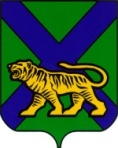 ТЕРРИТОРИАЛЬНАЯ ИЗБИРАТЕЛЬНАЯ КОМИССИЯ
ГОРОДА ДАЛЬНЕРЕЧЕНСКАРЕШЕНИЕО регистрации доверенного лица кандидата в депутаты Думы Дальнереченского городского округа седьмого созыва по одномандатному избирательному округу № 10 Егорова А.В. Рассмотрев представленные в территориальную избирательную комиссию города Дальнереченска документы для регистрации доверенного лица кандидата в депутаты Думы Дальнереченского городского округа седьмого созыва по одномандатному избирательному округу № 10 Егорова Александра Викторовича, в соответствии со статьями 25, 54 Избирательного кодекса Приморского края, решением территориальной избирательной комиссии города Дальнереченска от 26 июня 2019 года № 351/63 «Об удостоверениях доверенных лиц, назначаемых избирательными объединениями, кандидатами,  выдаваемых в период проведения выборов депутатов Думы Дальнереченского городского округа седьмого созыва», территориальная избирательная комиссия города ДальнереченскаРЕШИЛА:Зарегистрировать доверенное лицо кандидата в депутаты Думы Дальнереченского городского округа седьмого созыва по одномандатному избирательному округу № 10 Егорова Александра Викторовича – Краснощёк Владимира Павловича.2. Выдать доверенному лицу кандидата в депутаты Думы Дальнереченского городского округа седьмого созыва по одномандатному избирательному округу № 10 Егорова Александра Викторовича - Краснощёк Владимиру Павловичу удостоверение установленного образца.Председатель комиссии                                                                       В.А. ПетровСекретарь комиссии                                                                     	С.Н. Газдик07.08.2019г. Дальнереченск                           570/91